	                     Пятый созыв                                               	                                                         Двадцать восьмое заседание       В соответствии со ст.35 Регламента Совета городского округа город Октябрьский Республики Башкортостан, Совет городского округа город Октябрьский Республики БашкортостанР Е Ш И Л:Включить в повестку дня двадцать восьмого заседания Совета городского округа город Октябрьский Республики Башкортостан пятого созыва следующие вопросы:Председатель Совета городского округа           		                    		                  А.А. Имангуловг. Октябрьский 6 октября 2022 года№ 309       БашЉортостан республиКаhы                  ОКТЯБРЬСКИЙ ЉАЛАhЫ                    Љала округы Советы452620, Октябрьский ҡалаhы,Чапаев урамы, 23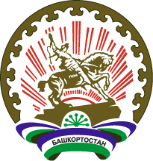 Республика БашкортостанСОВЕТ ГОРОДСКОГО ОКРУГАГОРОД ОКТЯБРЬСКИЙ452620, город Октябрьский, улица Чапаева, 23                    Љарар                          РешениеО повестке дня двадцать восьмого заседания Совета городского округа город Октябрьский Республики Башкортостан пятого созываО повестке дня двадцать восьмого заседания Совета городского округа город Октябрьский Республики Башкортостан пятого созываО повестке дня двадцать восьмого заседания Совета городского округа город Октябрьский Республики Башкортостан пятого созываО повестке дня двадцать восьмого заседания Совета городского округа город Октябрьский Республики Башкортостан пятого созываО повестке дня двадцать восьмого заседания Совета городского округа город Октябрьский Республики Башкортостан пятого созыва.О внесении изменений в Правила землепользования и застройки городского округа город Октябрьский Республики Башкортостан, утвержденные решением Совета городского округа город Октябрьский Республики Башкортостан от 29.06.2017 №107.Докладчик: Черкашнев М.А.- первый заместитель главы администрации. О внесении изменений в Правила внешнего оформления зданий и сооружений городского округа город Октябрьский Республики Башкортостан, утвержденные решением Совета городского округа город Октябрьский Республики Башкортостан от 19 августа 2021 года № 141. Докладчик: Черкашнев М.А.- первый заместитель главы администрации.О внесении изменений в Перечень муниципального имущества, предназначенного для передачи во владение и (или) пользование субъектам малого и среднего предпринимательства, организациям, образующим инфраструктуру поддержки субъектов малого и среднего предпринимательства, и физическим лицам, не являющимся индивидуальными предпринимателями и применяющим специальный налоговый режим «Налог на профессиональный доход», утверждённый решением Совета городского округа город Октябрьский Республики Башкортостан от 29.01.2009 № 131.Докладчик: Черкашнев М.А.- первый заместитель главы администрации.О внесении изменений в Прогнозный план (программу) приватизации муниципального имущества городского округа город Октябрьский Республики Башкортостан на 2022 год.Докладчик: Черкашнев М.А.- первый заместитель главы администрации.О передаче в федеральную собственность земельных участков, находящихся в муниципальной собственности городского округа город Октябрьский Республики БашкортостанДокладчик: Черкашнев М.А.- первый заместитель главы администрации.Об определении цены и порядка оплаты земельных участков, находящихся в собственности городского округа город Октябрьский Республики Башкортостан, предоставленных в аренду для ведения гражданами садоводства или огородничества для собственных нужд.Докладчик: Черкашнев М.А.- первый заместитель главы администрации.О внесении предложений в Государственное Собрание-Курултая Республики Башкортостан по внесению изменений в Кодекс Республики Башкортостан об административных правонарушениях.Докладчик: Черкашнев М.А.- первый заместитель главы администрации. Об установлении земельного налога.Докладчик: Зарипова Н.Т. – заместитель главы администрации по финансовым вопросам - начальник финансового управления.Об утверждении тарифов на платные образовательные услуги, оказываемые муниципальными образовательными учреждениями городского округа город Октябрьский Республики Башкортостан.Докладчик: Басырова С.Т. – и.о. заместителя главы администрацииО внесении изменений в лесохозяйственный регламент лесничества «Лесничества городского округа город Октябрьский Республики Башкортостан», утвержденный решением Совета городского округа город Октябрьский Республики Башкортостан от 03.03.2022 №251.Докладчик: Нафиков И.М. – заместитель главы администрации.О подготовке объектов энергетического хозяйства жилищно-коммунального и социального назначения городского округа город Октябрьский Республики Башкортостан к работе в зимних условиях 2022-2023 гг.Докладчик: Нафиков И.М. – заместитель главы администрации.О внесении изменений в Положение о денежном содержании и материальном стимулировании муниципальных служащих, замещающих должности муниципальной службы и лиц, замещающих муниципальные должности Республики Башкортостан в органах местного самоуправления городского округа город Октябрьский Республики Башкортостан, утвержденное решением Совета городского округа город Октябрьский Республики Башкортостан от 28 апреля 2022 года №273.Докладчик: Пальчинский А.Е. – управляющий делами администрации. 